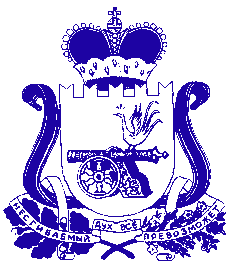 Администрация муниципального образования «Сафоновский район» Смоленской областиПОСТАНОВЛЕНИЕот 12.03.2020 № 299 Во исполнение протокола областного совещания под председательством Губернатора Смоленской области А.В. Островского от 04 июля 2019 года, приказа Министерства экономического развития Российской Федерации                                   от 20.04.2016 № 264 «Об утверждении Порядка предоставления сведений                   об утвержденных перечнях государственного имущества и муниципального имущества, указанных в части 4 статьи 18 Федерального закона                                    «О развитии малого и среднего предпринимательства в Российской Федерации»,  а также об изменениях, внесенных в такие перечни, в акционерное общество «Федеральная корпорация по развитию малого и среднего предпринимательства», формы предоставления и состава таких сведений»,  руководствуясь Уставом муниципального образования «Сафоновский район» Смоленской области, Администрация муниципального образования «Сафоновский район» Смоленской областиПОСТАНОВЛЯЕТ:1. Внести следующее изменение в постановление Администрации муниципального образования «Сафоновский район» Смоленской области                    от 06.05.2016 № 501, дополнив приложение № 1 «Перечень муниципального имущества, свободного от прав третьих лиц (за исключением права хозяйственного ведения, права оперативного управления, а также имущественных прав субъектов малого и среднего предпринимательства), в целях предоставления его во владение и (или) пользование на долгосрочной основе субъектам малого и среднего предпринимательства и организациям, образующим инфраструктуру поддержки субъектов малого и среднего предпринимательства» муниципальным имуществом согласно приложению № 1 к настоящему постановлению.2. Настоящее постановление считать неотъемлемой частью постановления Администрации муниципального образования «Сафоновский район» Смоленской области от 06.05.2016 № 501.3. Опубликовать настоящее постановление на официальном сайте Администрации муниципального образования «Сафоновский район» Смоленской области в информационно-телекоммуникационной сети Интернет и в газете «Сафоновская правда».И.п.Главы муниципального образования «Сафоновский район» Смоленской области				Н.Н.ГолоскокО внесении изменений в постановление Администрации муниципального образования «Сафоновский район» Смоленской области от 06.05.2016 № 501